
GRILL THURSDAY
Kom donderdag heerlijk genieten van onze speciale grillaanbiedingen!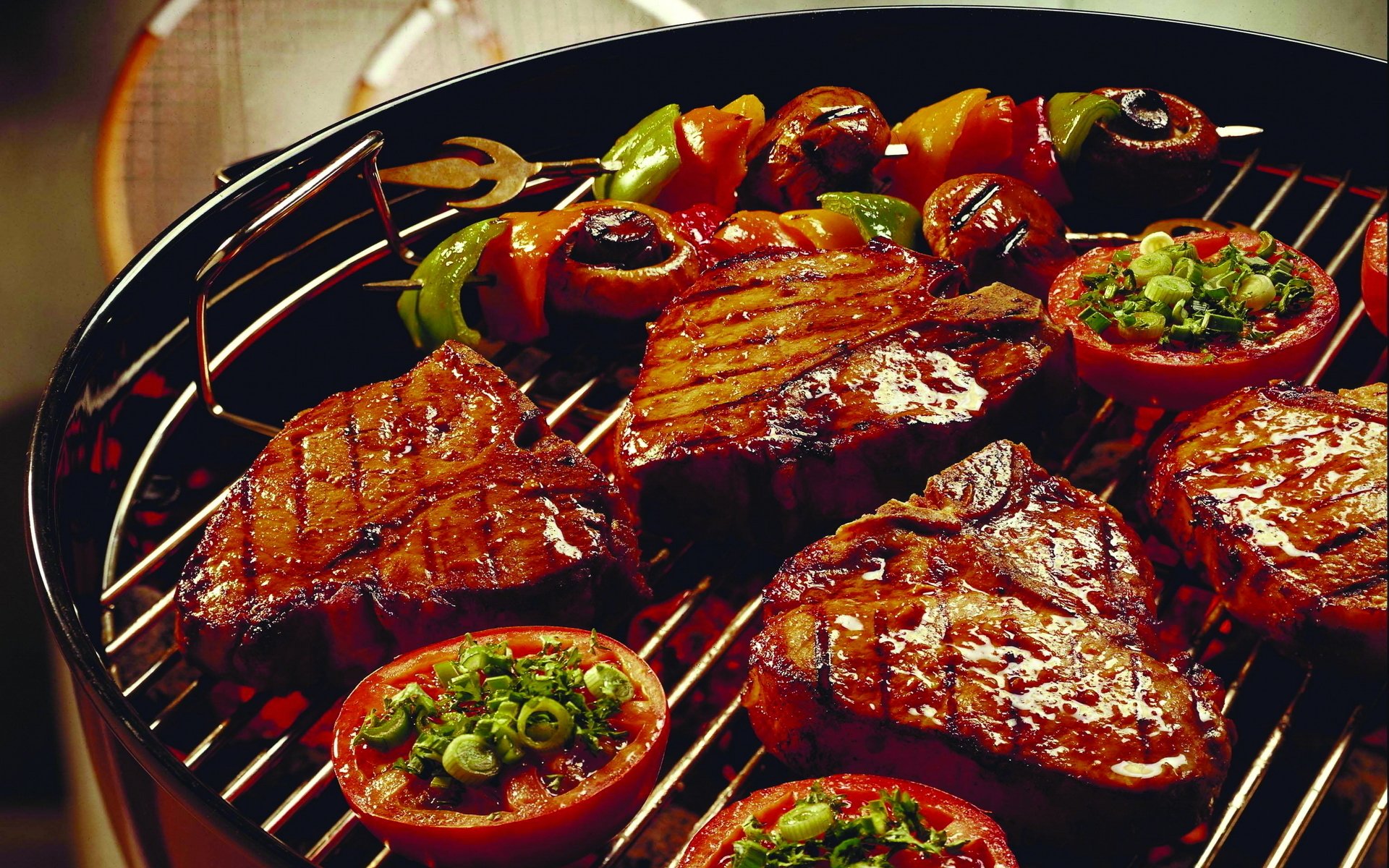 ● Zalmmoot				     € 16,50	● Rib-Eye	      € 18,50
Op een bedje van rucola pasta				      Geserveerd met kruidenboter● Quiche “gegrilde groente”	     € 17,50	● Mixed Grill   € 19,50
Met een romige hollandaise saus 				      Onder een milde pepersaus● T-Bone Steak	€ 21,50
Geserveerd met citroen kruidenboter en rucola